Bijlage VrijwilligerstakenTOS - Actief is een voetbalvereniging, waar alle taken door vrijwilligers worden verricht. Om de vereniging draaiende te houden en financieel betaalbaar, is het noodzakelijk dat leden hier hun bijdrage aan leveren. Conform onze reglementen, is het daarom verplicht deze bijdrage te leveren gedurende de periode dat u bij onze voetbalvereniging speelt. Een en ander is dus niet vrijblijvend. Wijzigingen in taken zijn natuurlijk altijd in overleg met uw leider en betrokken coördinatoren bespreekbaar.U kunt uit de volgende taken kiezen (u mag natuurlijk meerdere taken aanvinken):Begeleiden van een jeugdteam (wekelijks)Trainen van een jeugdteam (voetbalervaring gewenst/ wekelijks)Scheidsrechter (2- of 4-wekelijks) of bij de jongste jeugd spelbegeleiderGrensrechter (2-of 4-wekelijks, alleen bij 11-tallen)Bardienst (2- of 4-wekelijks gedurende ongeveer 3 uur, als u thuis speelt)Barcoördinator (1 per team, meewerkend i.v.t.)Bestuursdienst (4-wekelijks 8.00-13.00 uur, ontvangen van bezoekende teams)Lid van de jeugd of seniorencommissie (maandelijks overleg  en werkzaamheden)Lid hoofdbestuur (in overleg)Onderhoudsklussen: werkzaamheden _________________________________________Schoonmaakwerkzaamheden (in overlegAnders namelijk  __________________________________________________________Wij danken u vast voor uw inzet!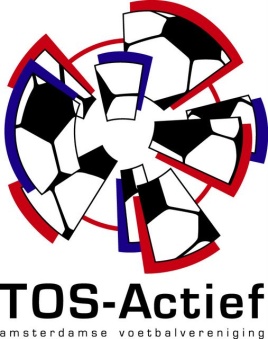 Aanmeldingsformulier jeugdBij voorkeur digitaal invullen!Aanmeldingsformulier jeugdBij voorkeur digitaal invullen!RuimtevoorpasfotoAchternaam:Achternaam:Tussenvoegsel:Tussenvoegsel:Roepnaam:Roepnaam:Voorletters:Voorletters:Geboortedatum:Geboortedatum:Geslacht:   □ Man   □ VrouwGeslacht:   □ Man   □ VrouwLegitimatiebewijs:Legitimatiebewijs:Nummer legitimatiebewijs:Nummer legitimatiebewijs:Postcode:Postcode:Huisnummer:                      Toevoeging:Huisnummer:                      Toevoeging:Straatnaam: Straatnaam: Plaats:Plaats:Email: Email: Email: Email: Telefoon:Telefoon:Mobiel:Mobiel:Rekeningnummer (IBAN): Rekeningnummer (IBAN): Rekeningnummer (IBAN): Rekeningnummer (IBAN): Naam vader:Naam vader:Telefoonnummer (indien niet hierboven):Telefoonnummer (indien niet hierboven):Beroep vader:Beroep vader:Naam moeder:Naam moeder:Telefoonnummer (indien niet hierboven):Telefoonnummer (indien niet hierboven):Beroep moeder: Beroep moeder: Was je eerder lid van een voetbalvereniging?Was je eerder lid van een voetbalvereniging?□ Ja   □ Nee□ Ja   □ Nee     Zo ja: welke?     Zo ja: welke?     Zo ja: welke?     Zo ja: welke?     Wanneer speelde je je laatste wedstrijd?     Wanneer speelde je je laatste wedstrijd?     Wanneer speelde je je laatste wedstrijd?     Wanneer speelde je je laatste wedstrijd?U moet hebben voldaan aan de financiële verplichtingen bij de te verlaten vereniging.U moet zich conform de geldende regels schriftelijk hebben afgemeld bij de te verlaten vereniging.U moet hebben voldaan aan de financiële verplichtingen bij de te verlaten vereniging.U moet zich conform de geldende regels schriftelijk hebben afgemeld bij de te verlaten vereniging.U moet hebben voldaan aan de financiële verplichtingen bij de te verlaten vereniging.U moet zich conform de geldende regels schriftelijk hebben afgemeld bij de te verlaten vereniging.U moet hebben voldaan aan de financiële verplichtingen bij de te verlaten vereniging.U moet zich conform de geldende regels schriftelijk hebben afgemeld bij de te verlaten vereniging.In te vullen door ledenadministratieIn te vullen door ledenadministratieOverschrijving:                  □ Ja       □ NeeOverschrijving:                  □ Ja       □ NeeTeam/categorie jeugd:Team/categorie jeugd:Dispensatie nodig:            □ Ja       □ NeeDispensatie nodig:            □ Ja       □ NeeKNVB-nummer:KNVB-nummer:□ Inschrijfgeld voldaan:   □ Cash  □ Pin□ Inschrijfgeld voldaan:   □ Cash  □ PinOp datum:Op datum:□ Pasfoto ingeleverd□ Pasfoto ingeleverdAangenomen door:Aangenomen door:Opmerkingen:Opmerkingen:Opmerkingen:Opmerkingen:Aanmeldingsformulier jeugd